Activity DetailsRisk Management DetailsPlanning ConsiderationsCARA Creation Date: 18-Mar-2019CARA Creation Date: 18-Mar-2019CARA Creation Date: 18-Mar-2019CARA Creation Date: 18-Mar-2019CARA Creation Date: 18-Mar-2019Activity:VolleyballVolleyballVolleyballVolleyballActivity Scope:This guideline relates to student participation in volleyball or beach volleyball as a curriculum activity, including skills development, training and competitions. This guideline relates to student participation in volleyball or beach volleyball as a curriculum activity, including skills development, training and competitions. This guideline relates to student participation in volleyball or beach volleyball as a curriculum activity, including skills development, training and competitions. This guideline relates to student participation in volleyball or beach volleyball as a curriculum activity, including skills development, training and competitions. Guidelines:https://education.qld.gov.au/curriculum/school-curriculum/CARA/activity-guidelines https://education.qld.gov.au/curriculum/school-curriculum/CARA/activity-guidelines https://education.qld.gov.au/curriculum/school-curriculum/CARA/activity-guidelines https://education.qld.gov.au/curriculum/school-curriculum/CARA/activity-guidelines Activity Description:Bundaberg District trials  Bundaberg District trials  Bundaberg District trials  Bundaberg District trials  Inherent Risk Level:MediumMediumMediumMediumInherent Risk Level Description:Teaching of volleyball or beach volleyball skills, training and competitions.Teaching of volleyball or beach volleyball skills, training and competitions.Teaching of volleyball or beach volleyball skills, training and competitions.Teaching of volleyball or beach volleyball skills, training and competitions.Start Date:Monday, 25 March, 2019End Date:Monday, 25 March, 2019Monday, 25 March, 2019On School Grounds:YesIs parental permission required for this activity?NoNoMandatory/Special RequirementsMandatory/Special RequirementsMandatory/Special RequirementsMandatory/Special RequirementsModified versions of volleyball (e.g. Spikezone) may include additional and/or alternate risks and equipment that should be considered in planning this activity. Modified versions of volleyball (e.g. Spikezone) may include additional and/or alternate risks and equipment that should be considered in planning this activity. Modified versions of volleyball (e.g. Spikezone) may include additional and/or alternate risks and equipment that should be considered in planning this activity. Modified versions of volleyball (e.g. Spikezone) may include additional and/or alternate risks and equipment that should be considered in planning this activity. I have incorporated the above factors when planning my risk management strategies for this activity.I have incorporated the above factors when planning my risk management strategies for this activity.I have incorporated the above factors when planning my risk management strategies for this activity.I have incorporated the above factors when planning my risk management strategies for this activity.Supervision RequirementsSupervise net play closely at all times.Qualification RequirementsA registered teacher with competence (knowledge and skills) in the teaching of volleyball or beach volleyball. ORA registered teacher or other activity leader with Level 1 coaching accreditation from Volleyball Australia. This course may be undertaken through the Get Active Queensland Accreditation Program. Equipment/Facility RequirementsA clearly defined playing area (including boundary clearances). Padding on posts and referee stands. Facilities and equipment that adhere, as close as practicable, to Volleyball Queensland regulations. For indoor facilities, adequate lighting (with lights protected) and ventilation. Footwear appropriate to the playing surface, type of activity (i.e. training or match) and age of participants. Students to be instructed on court boundaries and safety due to limited boundary clearance in BSHS venue.Hazards and Control MeasuresEnvironmental conditionsClearly define the playing and clearance areas prior to play commencing (recommended clearance of 3m surrounding the playing area).If the recommended boundary clearance is not met, provide instructions to the officials/supervisors and players about the limited clearance zone and the steps they could take to ensure safety, including the following:reduce the size of the playing field to achieve an adequate clearance zoneremove spectators/dangerous obstacles within the clearance zone • station supervisors near any obstacles within the clearance zonepad any obstacles located within the clearance zone.Position referee stands and chairs for lines people with regard to player safety.For beach volleyball:cover the base of portable posts with sand and rake sand before useensure lines are of flexible, non-injurious material (i.e. cords or webbing). Wood, metal or other solid material should not be usedensure sand depth is at least 30cm and extends beyond the court by at least 2m.Ensure indoor court surfaces are non-slip.EquipmentCheck equipment (including net posts) for any damage before play commences, and remove from use if necessary.If using a ratchet winch net system, ensure care is taken when adjusting/releasing the high tension system. Refer to Creating Healthier Workplaces Hazard Alerts for further information.Avoid the use of guy wires to support posts wherever possible. If used, they should be visible to players and covered with protective pads.Ensure winch handles on posts are removed or padded if non-removeable.For modified games (ages 8–11) use:a smaller sized court (13m x 6.5m)a lower net heighta softer and lighter ball • less players on the courtmodified rules.For modified games (ages 8–11) use:a smaller sized court (13m x 6.5m)a lower net heighta softer and lighter ball • less players on the courtmodified rules.For modified games (ages 8–11) use:a smaller sized court (13m x 6.5m)a lower net heighta softer and lighter ball • less players on the courtmodified rules.For modified games (ages 8–11) use:a smaller sized court (13m x 6.5m)a lower net heighta softer and lighter ball • less players on the courtmodified rules.Student considerationsStudent considerationsStudent considerationsStudent considerationsAdopt procedures to minimise loose balls entering playing and warm-up areas, and establish safe procedures for their removal.Adopt procedures to minimise loose balls entering playing and warm-up areas, and establish safe procedures for their removal.Adopt procedures to minimise loose balls entering playing and warm-up areas, and establish safe procedures for their removal.Adopt procedures to minimise loose balls entering playing and warm-up areas, and establish safe procedures for their removal.Staff/Other ParticipantsStaff/Other ParticipantsFamily NameGiven NameTypeOther Participants RoleOther Participants RoleSteinbergerLincolnStaff MemberN/AN/AApprovalApprovalNamePositionSignatureDateKaren McCordPrincipal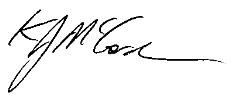 27/03/2019Which students will be involved?Consider the number of students, size of student groups and students' capabilities e.g. age, experience, competence, fitness, maturity.Consider any individual student needs e.g. personalised learning, support provisions (including behaviour support plans), health management (including health plans and prescribed medication requirements).Where will the students be?Consider the location of the activity e.g. remote/easily accessible, public /private, school/classroom/workshop/other.Is the number of students appropriate for the available space?If outdoors – sunsafe strategies are implemented; weather and environmental conditions are assessed before and during activity (e.g. temperature, storms, water currents, tides); and strategies to reduce the likelihood of viruses, allergies and skin infections caused by insects (e.g. ticks, mosquitoes, spiders) and other animals are applied.The site is checked for hazards (e.g. poisonous plants, dangerous animals, uneven terrain, barbed wire,) and necessary controls implemented.Activities are appropriately situated in relation to buildings, pedestrians, members of the public, vehicles and other activities e.g. designated areas for activity, spectators and vehicles are established.What will the students be doing?Consider the nature and duration of the activity i.e. need for drinking water, food, rest, appropriate clothing, warmup and warm-down.Instruction in rules and pre-requisite skills is provided.Student skills are developed in a progressive and sequential manner.First aid and emergency medical treatment provisions are appropriate for the type of activity and location e.g. first aid kit, first aid trained personnel, Ventolin®, Epipen®, and students' personal prescribed medications as required in health plans are available.Emergency response strategies are in place e.g. communication plans (e.g. mobile phone, walkie talkie), safety induction, evacuation plans.Hair, clothing, footwear and jewellery are worn in a manner that is appropriate and safe for the activity.Personal items, e.g. drink bottles, towels and mouthguards, will not be shared between students.What will the students be using?Instruction in safety procedures and safe handling of equipment is provided.Equipment is suitable for the activity, properly maintained, appropriately used and complies with the relevant safety standard.Relevant department procedures and guidelines are adhered to for the use of equipment and work processes.Who will be leading the activity?A registered teacher has overall responsibility for the activity.Sufficient adult supervision is in place to manage the activity safely (including in emergency situations). The activity leader has the competence (knowledge and skills) to plan, induct, instruct and manage the activity safely for students and others.There are sufficient adults present with current First Aid qualifications (including CPR) or ready access to qualified first aid personnel.Blue Card requirements are adhered to for leaders/volunteers.I have incorporated the above factors when planning my risk management strategies for this activity.Additional activity-specific requirements for students with specialised learning needs are provided in the Other Details box below.